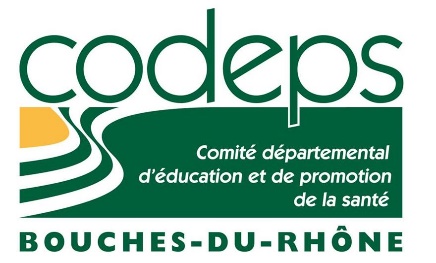 BULLETIN D’ADHESION 2021 L’adhésion à l’association Codeps 13 ouvre l’accès à la participation à la vie statutaire de l’association. En tant qu’adhérent, vous serez membre de l’Assemblée Générale et éligible au Conseil d’Administration (CA), dans le collège des adhérents (5 sièges réservés au CA). Les ressources de l’association sont constituées des cotisations versées par ses adhérents et de subventions publiques et privées. Les statuts de l’association sont disponibles sur demande. Montants des adhésions : o Etudiants et demandeurs d’emploi : gratuité sur présentation d’un justificatif o Personnes physiques : 10 € o Personnes morales : 20 € Bulletin d’adhésion à retourner avec votre règlement au Codeps 13 Adresse : 83 La Canebière 13001 Marseille Je souhaite adhérer en qualité de : Personne physique     Personne morale     Etudiant / demandeur d’emploi Nom : ………………………………………………………………………………………………..…………………………………………………………….. Prénom : ………………………………………………………………………………………………..……………………………………………………….. Structure (le cas échéant) : ……………………………………………………………………………………………………………………………… Adresse : …………………………………………………………………………………………….…………………………………………………………… Téléphone :……………………………………………… Mail :…………………………………………................................................................ (Important pour recevoir la lettre électronique du Codeps 13)Paiement par chèque à l’ordre du Codeps 13 Fait à ……………………………………….. , le ……………………………….2019 Signature